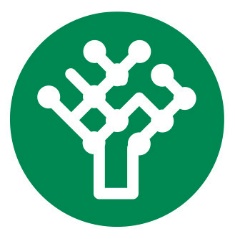 Modello 1DICHIARAZIONISpett.le ASET S.p.A.Via Einaudi, 161032 FANO (PU)AVVISO DI MANIFESTAZIONE DI INTERESSE PER LA FORNITURA E POSA IN OPERA DI UN MAGAZZINO ROBOTIZZATO INTERCONNESSO AL SISTEMA GESTIONALE DI FARMACIA - PER LA FARMACIA COMUNALE S. ORSO DI FANO (PU).Il sottoscritto _________________________ nato il __________	a _____________	________residente in  					(	) via/piazza 				 n. 	codice fiscale 												in qualità di 												dell’impresa _____________________________________________________ 		_______   con sede in _____________________________Via______________________________________codice fiscale n____________________ partita IVA n ____________________________________________telefono 					ai sensi degli articoli 46 e 47 del DPR 28 dicembre 2000 n.445, consapevole delle sanzioni penali previste dall'articolo 76 del medesimo DPR 445/2000, per le ipotesi di falsità in atti e dichiarazioni mendaci ivi indicate,DICHIARA: che nei propri confronti non sono state pronunciate condanne con sentenza definitiva o decreto penale di condanna divenuto irrevocabile o sentenza di applicazione della pena su richiesta ai sensi dell’articolo 444 del codice di procedura penale, per uno dei seguenti reati previsti dall’articolo 80 comma 1, lett.a),b),c)d),e),f) g)  del D.Lgs. 50/2016  : delitti, consumati o tentati, di cui agli articoli 416, 416-bis del codice penale ovvero delitti commessi avvalendosi delle condizioni previste dal predetto art. 416-bis ovvero al fine di agevolare l’attività delle associazioni previste dallo stesso articolo, nonché per i delitti, consumati o tentati, previsti dall’art. 74 del D.P.R. 9 ottobre 1990, n. 309, dall’art. 291-quater del D.P.R. 23 gennaio 1973, n. 43 e dall’art. 260 del D.Lgs. 3 aprile 2006, n. 152, in quanto riconducibili alla partecipazione a un’organizzazione criminale, quale definita all’articolo 2 della decisione quadro 2008/841/GAI del Consiglio;delitti, consumati o tentati, di cui agli articoli 317, 318, 319, 319-ter, 319-quater, 320, 321, 322, 322-bis, 346-bis, 353, 353-bis, 354, 355 e 356 del codice penale nonché all’art. 2635 del codice civile;b-bis) false comunicazioni sociali di cui agli articoli 2621 e 2622 del codice civile;frode ai sensi dell’art. 1 della convenzione relativa alla tutela degli interessi finanziari delle Comunità europee;delitti, consumati o tentati, commessi con finalità di terrorismo, anche internazionale, e di eversione dell’ordine costituzionale reati terroristici o reati connessi alle attività terroristiche;delitti di cui agli articoli 648-bis, 648-ter e 648-ter.1 del codice penale, riciclaggio di proventi di attività criminose o finanziamento del terrorismo, quali definiti all’art. 1 del D. Lgs. 22 giugno 2007, n. 109 e successive modificazioni;sfruttamento del lavoro minorile e altre forme di tratta di esseri umani definite con il D. Lgs. 4 marzo 2014, n. 24;ogni altro delitto da cui derivi, quale pena accessoria, l'incapacità di contrattare con la pubblica amministrazione;ovvero che nei propri confronti sono state pronunciate le sentenze di condanna passate in giudicato, o emessi i decreti penali di condanna divenuti irrevocabili, oppure le sentenze di applicazione della pena su richiesta, ai sensi dell’art. 444 c.p.p. che seguono:1. ____________________________________________________________2. ____________________________________________________________3. ____________________________________________________________4. ____________________________________________________________  ATTENZIONE: il dichiarante deve indicare tutti i provvedimenti penali irrevocabili emessi nei suoi confronti (anche se non compaiono nel certificato del casellario giudiziale rilasciato su richiesta dell’interessato) in quanto spetta esclusivamente alla stazione appaltante valutare i medesimi e la loro incidenza sulla moralità professionale. Più specificamente dovrà indicare i seguenti provvedimenti, anche nel caso in cui abbia ottenuto il beneficio della non menzione: le sentenze passate in giudicato; i decreti penali di condanna divenuti irrevocabili; le sentenze di applicazione della pena su richiesta, ai sensi dell’art. 444 del codice di procedura penale, o in relazione ai quali sia intervenuta l’estinzione della pena per effetto di condono conseguente ad indulto; il dichiarante potrà, invece, omettere di indicare eventuali provvedimenti di condanna per reati depenalizzati ovvero dichiarati estinti dopo la condanna stessa, le condanne revocate, quelle per le quali è intervenuta la riabilitazione.  che non sussistono a proprio carico procedimenti pendenti per l’applicazione di una delle misure di prevenzione di cui all’art. 6 del D.Lgs. 159/2011 o di una delle cause ostative previste dall’art. 67 del medesimo decreto legislativo (ex art. 80 c.2 D. Lgs. 50/2016 e s.m.i.); attesta di essere informato, conformemente alle disposizioni del GDPR 679/2016, che i dati personali raccolti saranno trattati, anche con strumenti informatici, esclusivamente nell’ambito del procedimento per il quale la presente dichiarazione viene resa.Data 										                                                                                                                      FIRMAN.B.  La dichiarazione deve essere corredata da fotocopia, non autenticata, di documento di identità del sottoscrittore in corso di validità.